Name:  GK Module 3 Mid-Module 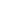                                                                                                                                         (Topics A–D)Describes several measurable attributes of an object [TA, TB, TC, TD] height		length		weight		volume 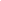 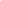 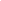 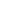 Compares lengths of two objects and uses comparative language [TA, TB]taller than		longer than		shorter than		the same as 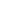 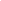 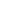 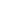 Aligns endpoints when comparing length or height [TA, TB] Compares weights of two objects and uses comparative language [TC]heavier than		lighter than		the same as 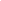 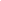 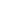 Tells how many smaller units have the same weight as a larger unit [TC] (e.g., 4 small balls of clay are as heavy as 1 large ball of clay.)Compares volumes of two containers [TD]more than	less than		the same as 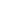 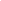 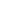 Tells how many smaller units have the same capacity as a larger unit [TD]  (e.g., The bowl holds the same amount as 6 scoops.)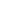 Name:  GK Module 3 Mid-Module 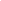                                                                                                                                         (Topics A–D)Describes several measurable attributes of an object [TA, TB, TC, TD] height		length		weight		volume 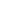 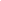 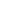 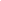 Compares lengths of two objects and uses comparative language [TA, TB]taller than		longer than		shorter than		the same as 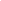 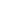 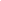 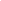 Aligns endpoints when comparing length or height [TA, TB] Compares weights of two objects and uses comparative language [TC]heavier than		lighter than		the same as 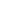 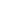 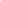 Tells how many smaller units have the same weight as a larger unit [TC] (e.g., 4 small balls of clay are as heavy as 1 large ball of clay.)Compares volumes of two containers [TD]more than	less than		the same as 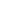 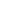 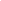 Tells how many smaller units have the same capacity as a larger unit [TD]  (e.g., The bowl holds the same amount as 6 scoops.)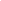 Name:  GK Module 3 End-of-Module 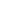                                                                                                                                         (Topics E–H)Matches to compare sets [TE]more than		less/fewer than		the same as 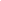 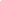 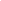 Counts to compare sets [TF, TG]more than		less/fewer than		the same as 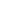 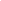 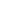 Creates a set to compare [TF, TG]more than		less/fewer than		the same as 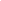 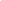 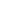 Compares numbers 1–10 with sets of objects [TF, TG]more than		less/fewer than		the same as 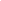 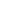 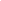 Compares numbers 1–10 presented as written numerals (without objects) [TG]Describe several measurable attributes of an object [TG] _______ height_______ length	_______ weight	_______ volume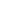 Name:  GK Module 3 End-of-Module 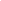                                                                                                                                         (Topics E–H)Matches to compare sets [TE]more than		less/fewer than		the same as 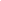 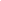 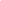 Counts to compare sets [TF, TG]more than		less/fewer than		the same as 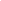 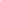 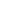 Creates a set to compare [TF, TG]more than		less/fewer than		the same as 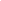 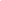 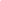 Compares numbers 1–10 with sets of objects [TF, TG]more than		less/fewer than		the same as 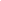 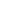 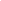 Compares numbers 1–10 presented as written numerals (without objects) [TG]Describe several measurable attributes of an object [TG] _______ height_______ length	_______ weight	_______ volume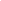 